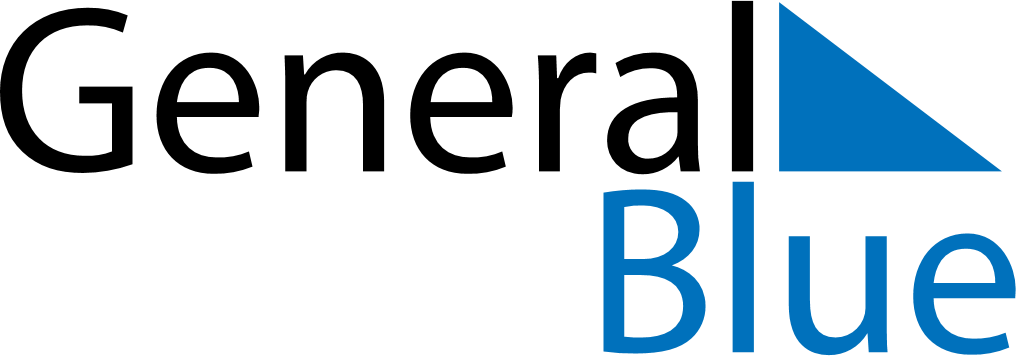 May 2027May 2027May 2027MozambiqueMozambiqueSundayMondayTuesdayWednesdayThursdayFridaySaturday1Workers’ Day2345678Mother’s Day910111213141516171819202122232425262728293031